ПОСТАНОВЛЕНИЕ		       с.Старые Челны				КАРАР	№ 31									26 декабря 2017 года	Об утверждении плана мероприятий, направленных на профилактику  терроризма и экстремизма в муниципальном  образовании «Старочелнинское сельское поселение Нурлатского муниципального района Республики Татарстан» на 2018 год          В соответствии с Федеральным законом от 06.10.2003 N 131-ФЗ «Об общих принципах организации местного самоуправления в Российской Федерации», Федеральным законом от 25.07.2002 № 114-ФЗ «О противодействии экстремистской деятельности», Федеральным законом от 06.03.2006 № 35-ФЗ «О противодействии терроризму»,  Указом Президента Российской Федерации от 19.12.2012 года № 1666 «О стратегии государственной национальной политики Российской Федерации на период до 2025 года», Уставом  муниципального образования «Старочелнинское сельское поселение Нурлатского муниципального района Республики Татарстан» и   в целях принятия профилактических мер, направленных на предупреждение экстремистской  и террористической деятельности в границах поселения                                         ПОСТАНОВЛЯЮ:Утвердить План  мероприятий, направленных на профилактику  терроризма и экстремизма в муниципальном образований «Старочелнинское сельское поселение Нурлатского муниципального района Республики Татарстан» на 2018 год (Приложение 1).Обнародовать настоящее Постановление путем размещения его на специальном информационном стенде и на официальном сайте в сети Интернет.Контроль за исполнением настоящего Постановления оставляю за собой.Руководитель Исполнительного комитета Старочелнинского сельского поселенияНурлатского муниципального района РТ                                 И.Н.Захаров                      ПриложениеУтвержденопостановлением руководителяИсполнительного комитета Старочелнинского сельского поселения от  26.12.2017.  № 31    План  мероприятий, направленных на профилактику  терроризма и экстремизма в муниципальном образовании  «Старочелнинское сельское поселение Нурлатского муниципального района Республики Татарстан» на 2018 годИСПОЛНИТЕЛЬНЫЙ КОМИТЕТ СТАРОЧЕЛНИНСКОГО СЕЛЬСКОГО ПОСЕЛЕНИЯ НУРЛАТСКОГО МУНИЦИПАЛЬНОГО РАЙОНА
РЕСПУБЛИКИ  ТАТАРСТАНИСПОЛНИТЕЛЬНЫЙ КОМИТЕТ СТАРОЧЕЛНИНСКОГО СЕЛЬСКОГО ПОСЕЛЕНИЯ НУРЛАТСКОГО МУНИЦИПАЛЬНОГО РАЙОНА
РЕСПУБЛИКИ  ТАТАРСТАН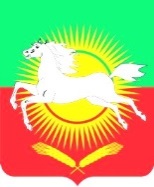 ТАТАРСТАН РЕСПУБЛИКАСЫНУРЛАТ МУНИЦИПАЛЬ РАЙОНЫ ИСКЕ ЧАЛЛЫ АВЫЛ ҖИРЛЕГЕБАШКАРМА КОМИТЕТЫТАТАРСТАН РЕСПУБЛИКАСЫНУРЛАТ МУНИЦИПАЛЬ РАЙОНЫ ИСКЕ ЧАЛЛЫ АВЫЛ ҖИРЛЕГЕБАШКАРМА КОМИТЕТЫ№п/пНаименование мероприятияИсполнителиСрокиисполнения1Обеспечить  размещение в местах массового пребывания граждан информационных материалов о действиях в случае возникновения угроз террористического характера, а также размещение соответствующей информации на стендахГлава поселенияЕжеквартально (март, июнь, сентябрь, декабрь)2Провести лекции и беседы  на сходах граждан, направленных на профилактику проявлений экстремизма, терроризма, преступлений против личности, общества, государстваГлава  поселения, участковый уполномоченный полиции (по согласованию)Ежеквартально3Организовать и провести тематические мероприятия, конкурсы, викторины, с целью формирования у граждан уважительного отношения к традициям и обычаям различных народов и национальностей в учреждениях культуры и образования, расположенных на территории поселенияГлава  поселения,  заведующие СДК,директора школ, библиотекари(по согласованию)1 раз в полугодие (апрель, сентябрь)4Организовать проведение обследований пустующих домов на территории сельского поселенияГлава, специалисты поселения,   участковый уполномоченный полиции (по согласованию)Ежемесячно5Организовать и провести  День солидарности в борьбе с терроризмом Глава, депутаты поселения, заведующие СДК,  директора школ  (по согласованию)3 сентября  